ПРОЕКТ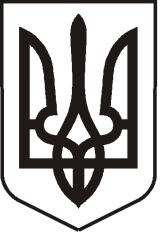 УКРАЇНАЛУГАНСЬКА   ОБЛАСТЬПОПАСНЯНСЬКА  МІСЬКА  РАДАВИКОНАВЧИЙ КОМІТЕТРIШЕННЯ04 грудня 2018 р.                                         м. Попасна		                                       № Про введення в дію рішення конкурсної комісії з проведення конкурсу щодо визначення виконавця послуг з вивезення побутових відходів на території міста Попасна по мікрорайону «Центральна частина міста»       Відповідно до ст. 28 Закону України «Про житлово-комунальні послуги», ст. 35-1 Закону України «Про відходи»,  постанови Кабінету Міністрів України  від 16.11.2011 №1173 «Питання надання послуг з вивезення побутових відходів», протоколу засідання конкурсної комісії з проведення конкурсу щодо визначення виконавця послуг з вивезення побутових відходів від 28.11.2018 № 5, керуючись п.п. 6 п. «а» ст.30, ст. 59, ст.73 Закону України «Про місцеве самоврядування в Україні», виконавчий комітет Попаснянської міської ради ВИРІШИВ:Ввести у дію рішення конкурсної комісії - протокол № 5 від 28.11.2018  з визначення переможця конкурсу щодо надання послуг з вивезення побутових відходів на території міста Попасна по мікрорайону «Центральна частина міста» (додається).Призначити виконавцем послуг з вивезення побутових відходів на території міста Попасна по мікрорайону «Центральна частина міста» ПРИВАТНЕ ПІДПРИЄМСТВО «ЦЕНТРОГРАД-ПОПАСНА» (код згідно ЄДРПОУ - 37928578).Переможець конкурсу – ПРИВАТНЕ ПІДПРИЄМСТВО «ЦЕНТРОГРАД-ПОПАСНА» (код згідно ЄДРПОУ - 37928578) має право надавати послуги з вивезення побутових відходів на території міста Попасна по мікрорайону «Центральна частина міста» протягом п’яти років з моменту підписання договору.Укласти договір з ПРИВАТНИМ ПІДПРИЄМСТВОМ «ЦЕНТРОГРАД-ПОПАСНА» (код згідно ЄДРПОУ - 37928578) на виконання послуг з вивезення побутових відходів на території міста Попасна по мікрорайону «Центральна частина міста» терміном на 5 (п’ять) років.Уповноважити міського голову Онищенка Ю.І. на укладання договору з переможцем конкурсу. Контроль за виконанням цього рішення покласти на заступника міського голови Хащенка Д.В., відділ житлово-комунального господарства, архітектури, містобудування та землеустрою (Бондарева М.О.)Міський голова 						              Ю.І.ОнищенкоПідготувала: Савенко, 2-10-89